 LETHBRIDGE SCHOOL DIVISION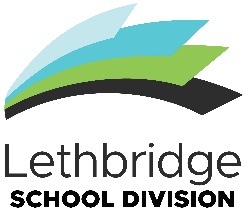  402.11.2.4  Clerical Support Non-Union Evaluation Form                                 	Executive Assistant						        	Administrative Professional to Director                        Section One		Introduction	Name	     		Location	     		Start Date for Current Position	     		Evaluator	     		Date	     	Reason for evaluation:    	Evaluation process for employees new to the Division or position (indicate period below)		   4 Month Evaluation	   7 Month Evaluation      	5 Year Evaluation for employee on continuing contract    	Employee request     	Employee has not developed and implemented a Growth Plan    	Employee may not be meeting the Support Staff Quality Standards Section Two		Support Staff Quality Standards FormIn accordance with the expectations of the Clerical Support position, the employee will be evaluated within the following areas:All areas should be marked as meeting (M) the standard, not meeting (N/M) the standard, or not applicable (N/A). For the purposes of this form, “meeting” describes job performance that meets the standard of performance in each area.  Where areas of “not meeting” standards are identified, a comment must be made. All marked deficiencies must be accompanied by supporting documentation.LEGEND: M 	Meeting StandardN/M	Not Meeting StandardN/A	Not Applicable 1.   KEY RESPONSIBILITIESThis position is responsible for performing duties requiring expertise in a program or functional area and involving the delivery or the operation of a program or specific function.M        N/M    N/A               	Acts as a receptionist, taking messages or referring telephone calls               	Possesses a working knowledge of standard office practices and procedures               	Possesses knowledge of bookkeeping skills for tracking expenditures and reconciling and preparing standard financial reports (knowledge of budget codes)               	Possesses considerable knowledge of specific Division policies and procedures as well as external regulations/policies related to the program/functional area               	Possesses excellent organizational skills                	Is self-motivated; can work independently               	Portrays an approachable and optimistic demeanour                	Carries out directions and duties as assigned               	Coordinates meetings and workshopsCOMMENTS:2.	PERSONAL/PROFESSIONAL QUALITIESM        N/M    N/A               	Interpersonal Relationships (with the Support staff, teachers, student(s), public; includes dealing with conflict)               	Team Player (with the Support team, the school, the community, and the 				Division)                	Demonstrates the ability to communicate effectively and appropriately               	Ability to resolve conflict effectively               	Use of time (include attendance, punctuality, setting of priorities, keeping 			to schedules)               	Initiative (self directed, takes charge of assigned tasks, requires minimum 		supervision)               	Personal Hygiene and AppearanceCOMMENTS:LEGEND: M 	Meeting StandardN/M	Not Meeting StandardN/A	Not Applicable 3.   POSITION REQUIREMENTSM        N/M    N/A               	 Maintains up-to-date records and information               	Reviews, assesses and processes inquiries, documents and other records               	Provides and obtains routine information from the public or Division staff                	Possesses extensive knowledge of all programs in the Microsoft Office Suite               	Possesses exceptional keyboarding skills for entering and retrieving data               	Works with considerable independence making day to day operational decisions where policy/procedure has been outlined or where precedent has been set               	Resolves routine problems with the public, outside agencies, etc. by explaining related policies or procedures               	Performs related duties as requiredCOMMENTS:4.   SUPERVISORY SKILLS M        N/M    N/A               	Redirects a request or suggests alternative courses of action to resolve a problem when the answer is unknown               	Promotes staff morale among Support staff to develop pride in work and accomplishmentCOMMENTS:5.    COMMUNICATION M        N/M                 Excellent communication skills both in written and oral format	               Maintains confidentiality related to Division students and staff               Proven public relations skills and demonstrated ability in promoting and maintaining effective working relations with public, student(s), co-workers, school staff, administration and Division officialsCOMMENTS:LEGEND: M 	Meeting StandardN/M	Not Meeting StandardN/A	Not Applicable 5.  TIME MANAGEMENT	 Attendance report attached and reviewed by evaluator(s) M        N/M                   Attends regularly                 Use of time (include attendance, punctuality, setting of priorities, keeping to schedules)                Sets priorities in collaboration with administration                Uses time effectively                Follows assigned scheduleCOMMENTS:6.   DECISION		 Recommend proceeding to 7 month probationary evaluation		 Completes probationary process 		 Improvement plan implemented 		 Employee returns to Growth Plan process		 Employee must submit a Growth Plan within one month7.   EVALUATOR’S COMMENTSCOMMENTS:8.  EMPLOYEE’S COMMENTSCOMMENTS:As Associate Superintendent or Director, I have read and approve this evaluation.	_______________________________________		     Associate Superintendent or Director’s Signature			DateAfter this evaluation has been signed by the Associate Superintendent or Director, the following signatures are necessary upon review:_______________________________________	                 Employee’s Signature		Date_______________________________________		Reviewed by Human Resources		Date